CORPORACIÓN EDUCACIONAL  A&GColegio El Prado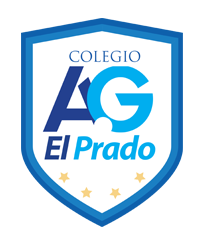 Cooperativa nº 7029 – PudahuelTeléfonos: 227499500  -   227476072www.colegioelprado.cldireccioncolegioelprado@gmail.comRBD: 24790-1  Profesor(a): Betzabe Henrique   G.                                                                                                                                               GUIA  DE APOYO N° 1  PARA LENGUAJE  Y  COMUNICACIÓN     5 AÑO AOBJETIVO:   OA 4: Analizar aspectos relevantes de narraciones leídas para profundizar su comprensión: › interpretando el lenguaje figurado presente en el texto › expresando opiniones sobre las actitudes y acciones de los personajes y fundamentándolas con ejemplos del texto.ATIVIDADES: Instrucciones: Lee atentamente el siguiente texto y luego marca con una X la alternativa correcta.CLARA Y EL CAIMÁNClara entró en el cuarto de su abuela, que estaba todavía completamente dormida.- Buenos días, abuela –saludó Clara en voz bastante alta.- ¿Uuuuhhh? –gruñó la abuela- ¿Qué te ocurre?- Nada, no me pasa nada.- ¿Nada? ¿Estás segura? Me alegro –dijo la abuela- Me habías asustado.- ¿Sabes, abuela? Hoy es mi cumpleaños –dijo Clara.- ¡Ah, es verdad! ¡Muchas felicidades! Luego te compraré un regalo.- ¿Qué me vas a regalar?En el calorcito de la cama, la abuela estaba ya empezando a sentirse adormilada.- Pues... te puedo regalar libros... o un jersey... o... Bueno, lo que tú quieras. Pero ahora déjame dormir.- Lo que yo quiero es un caimán.- ¡Un qué...?La abuela se sentó en la cama, despierta y completamente horrorizada.- ¡No puedes tener un caimán en casa!- Es sólo una cría. Es pequeño; así de pequeño –dijo Clara. Y marcó el tamaño con los dedos.- ¿Qué van a decir tus padres?- No van a decir nada, estoy segura –dijo Clara-. El caimán vivirá en una pecera grande en mi cuarto y yo lo cuidaré. Será muy fácil. Me ha dicho el chico de la tienda que un caimán come de todo... ¿Me lo comprarás? Di, abuela, me lo comprarás, ¿eh?.La abuela lo pensó un momento. Luego volvió a escurrirse entre las sábanas:- Bueno, si eso es lo que quieres... Pero ya veremos qué dicen tus padres.Selección mutiple. Marca con una X la alternativa correcta:1. ¿Cómo estaba la abuela cuando entró Clara?a) Dormidab) Despiertac) Con los ojos entreabiertos2. ¿Qué dijo Clara a su abuela?a) Que era su santob) Que era su cumpleañosc) Que estaba enferma 3. ¿Qué quería Clara?a) Un cachorrob) Un gatoc) Un caimán 4. ¿Qué come el caimán?a) De todob) Chocolatec) Dulces5. ¿Dónde iba a vivir el Caimán?a) En la pieza de Clara.b) En el jardín.c) En una pecera grande.Verdadero y falso. Marca con una V si la frase es verdadera o marca F si la frase es falsa. _____ Clara estaba de cumpleaños.       _____ La abuela le tenía de regalo un caimán. _____ La abuela la estaba esperando despierta en su habitación._____ Clara quería un Caiman de regalo._____ El caimán viviría en el patio de Clara.Preguntas de argumentación. Responde las siguientes preguntas en el espacio dispuesto para ellas, con letra clara y legible. ¿Qué opinas del regalo que quería Clara para su cumpleaños?________________________________________________________________________________________________________________________________________________________________________________________________________________________________________________¿Qué tipo de texto es el que acabas de leer?________________________________________________________________________________________________________________________________________________________________________________________________________________________________________________¿Qué crees que le dirán los padres de Clara por su regalo?________________________________________________________________________________________________________________________________________________________________________________________________________________________________________________